19.10.2023 учащиеся 9 "Б" класса посетили профориентационный урок в поликлинике. Старшая медицинская сестра Кочеткова Галина Владимировна провела экскурсию по кабинетам, познакомила ребят с медицинскими специальностями и  медицинскими учебными заведениями.Учащиеся больше узнали о данной деятельности,  о значимости и разнообразии направлений.         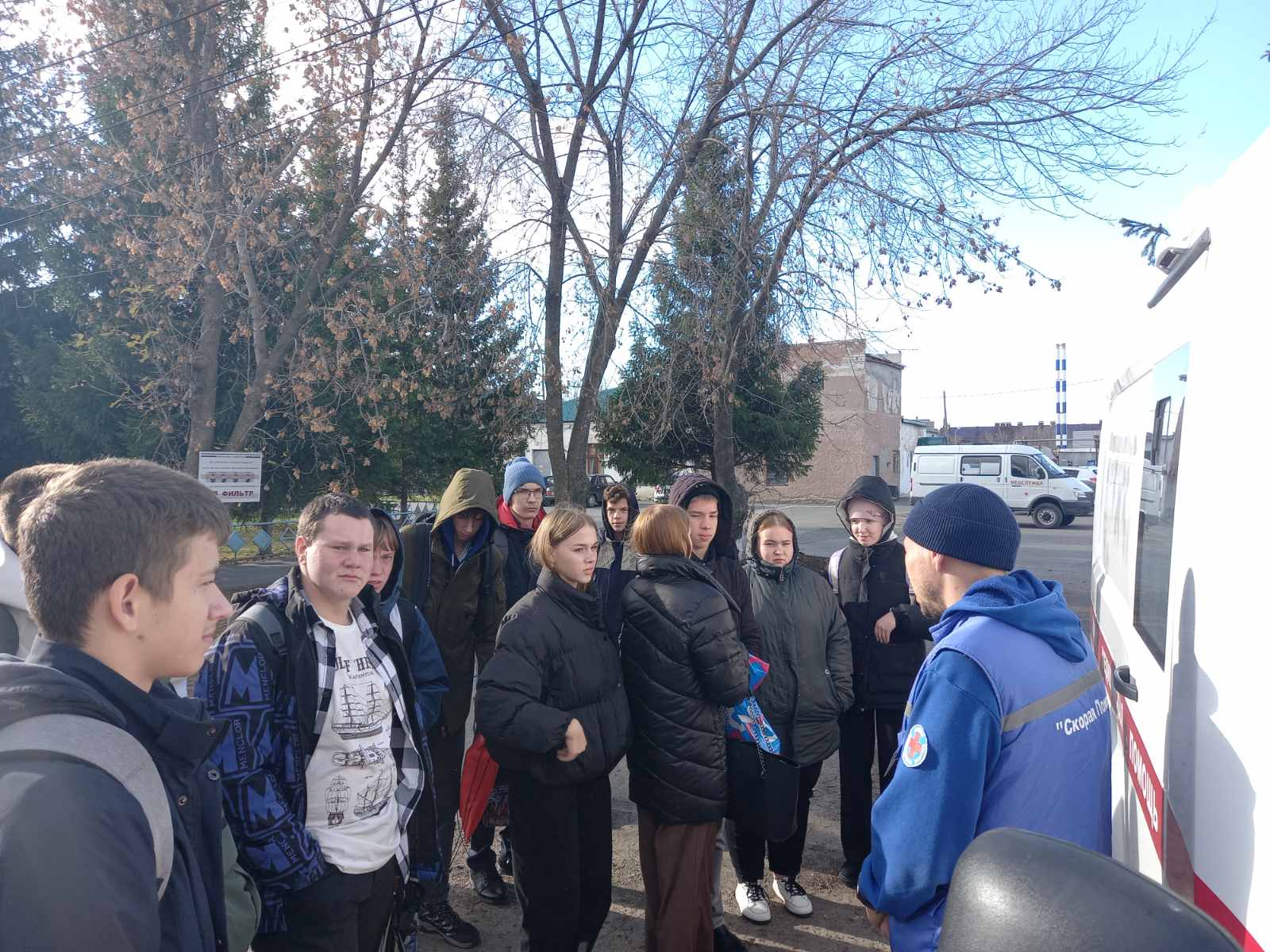 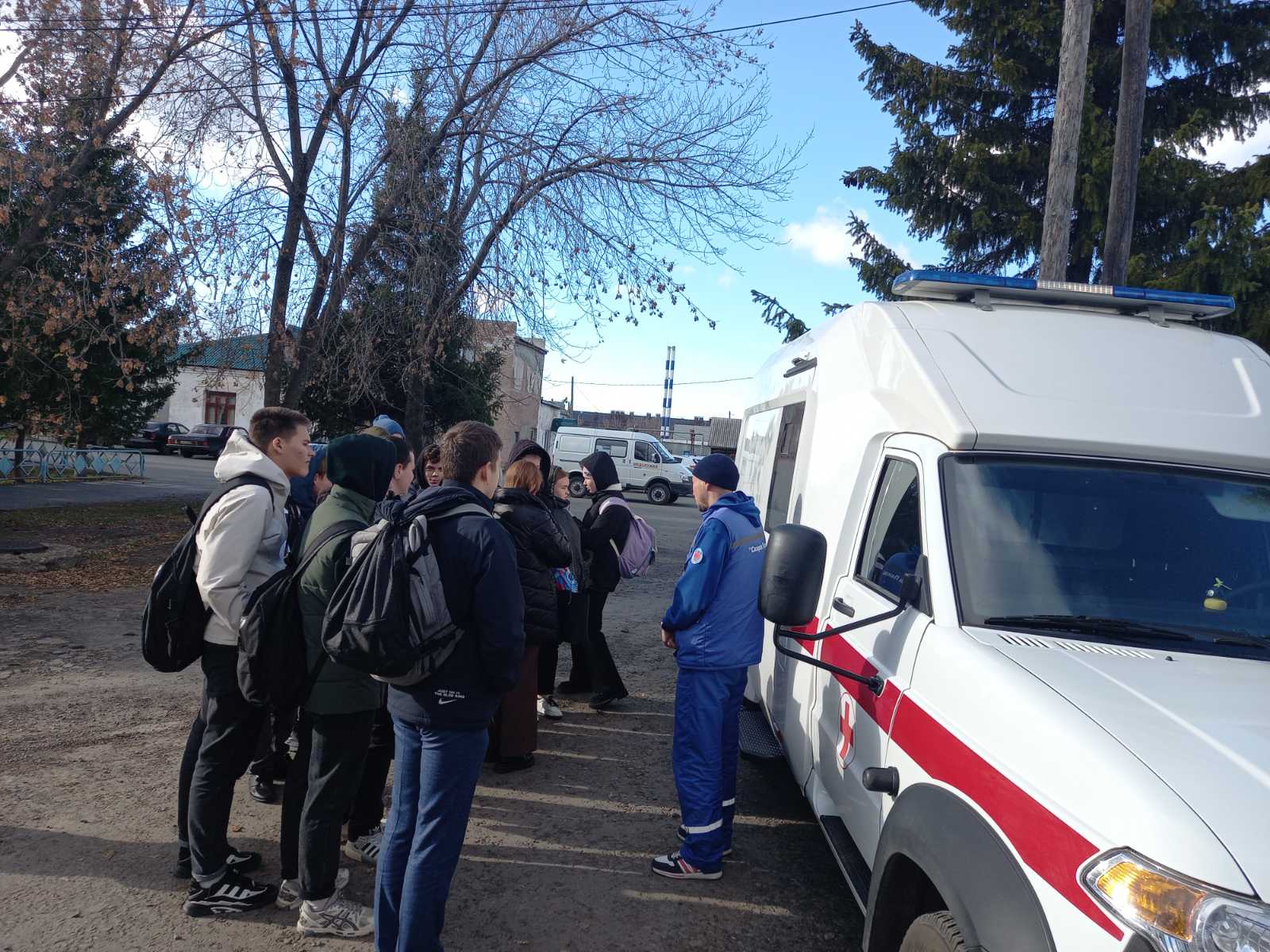 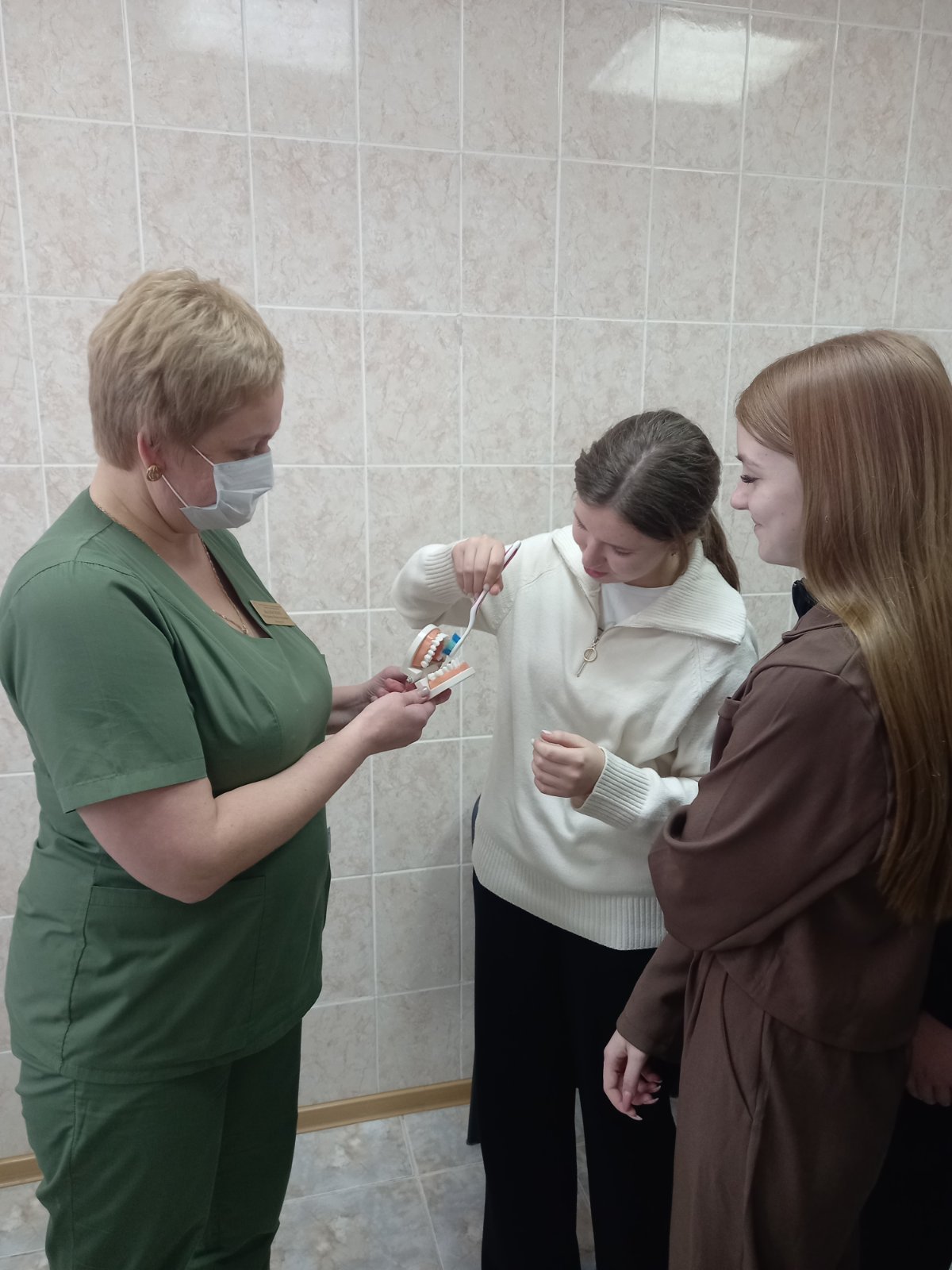 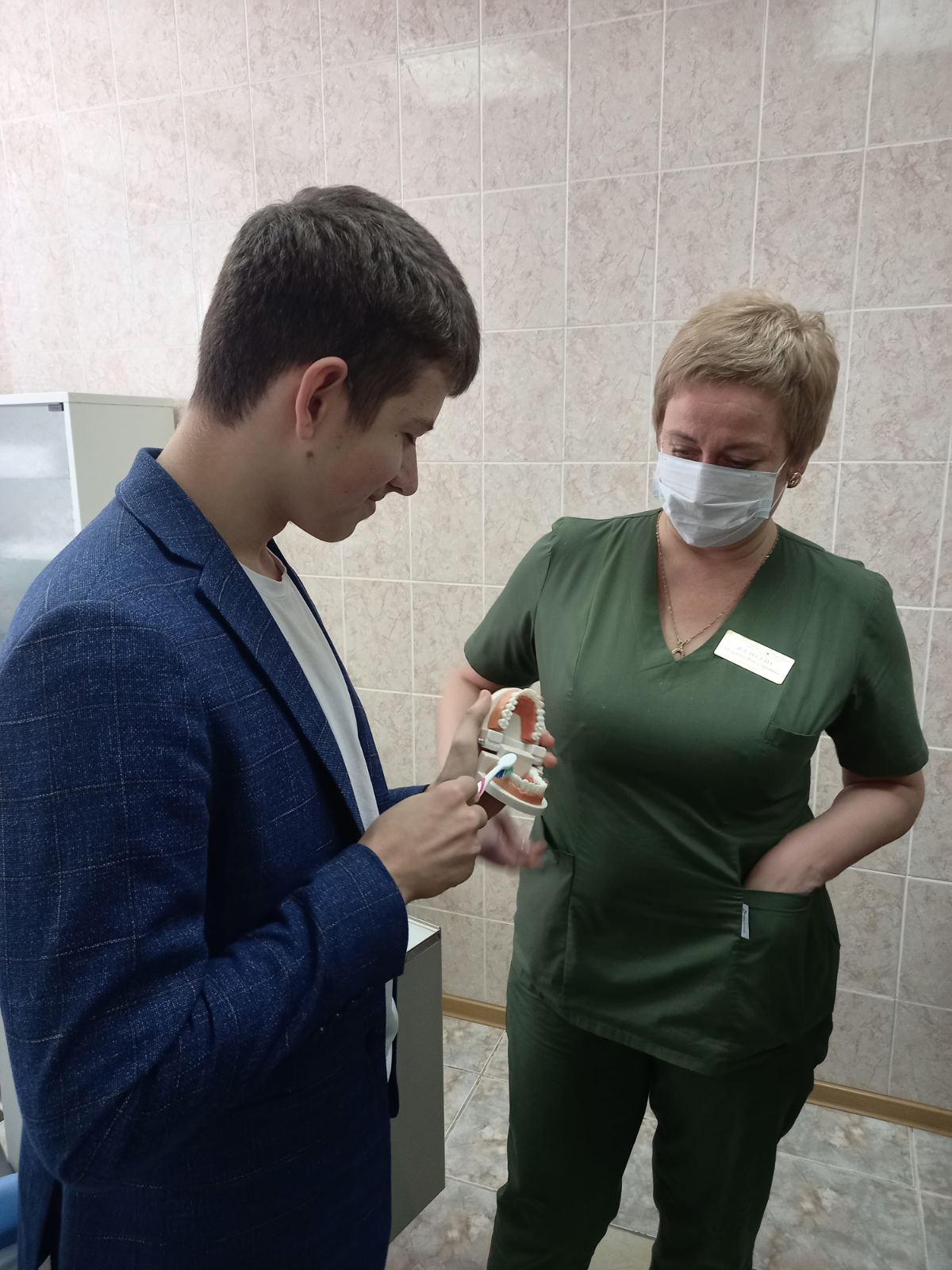 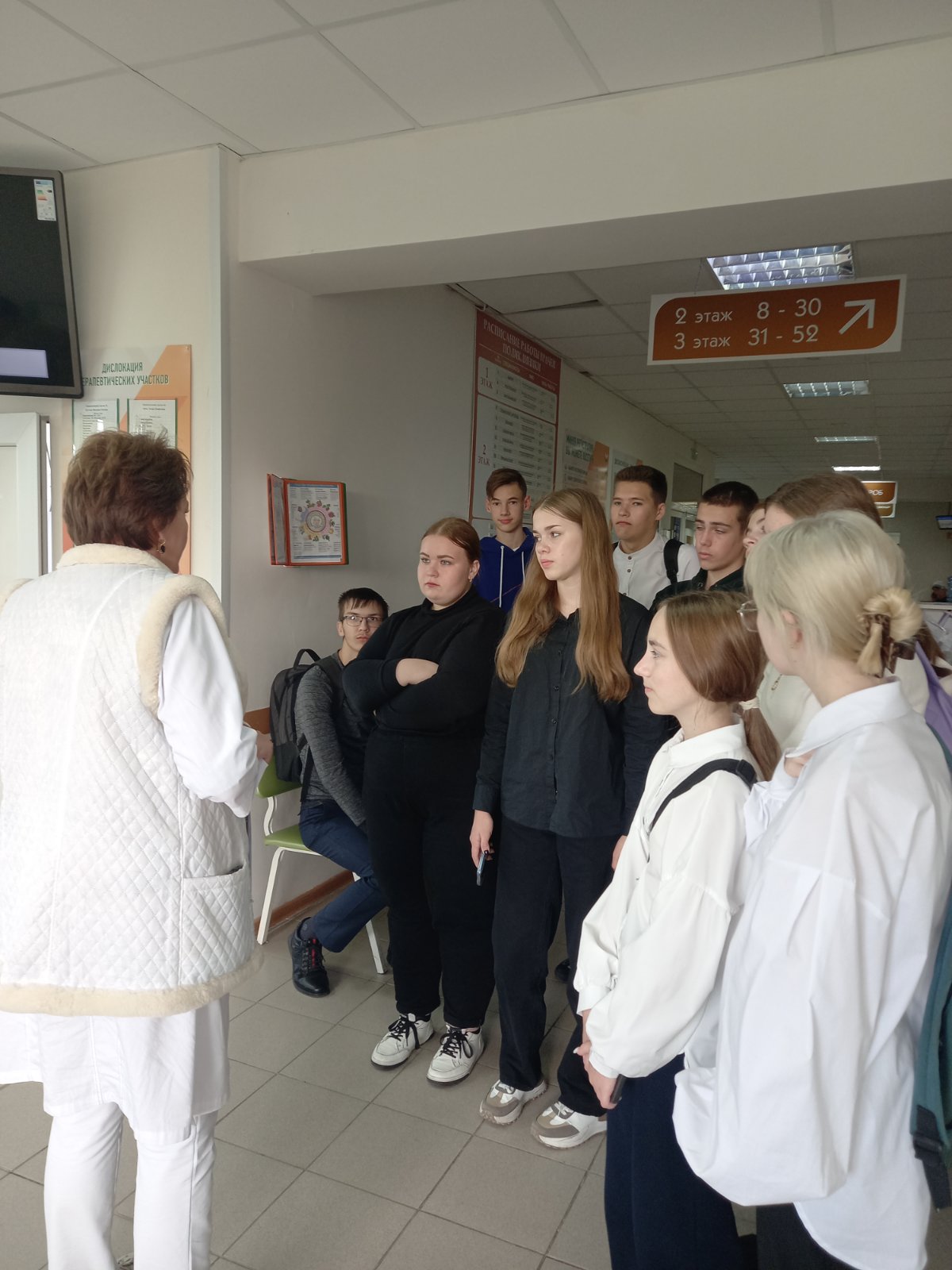 